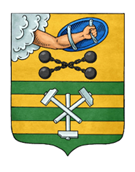 ПЕТРОЗАВОДСКИЙ ГОРОДСКОЙ СОВЕТ40 сессия 28 созываРЕШЕНИЕот 12 мая 2021 г. № 28/40-708О награждении Почетной грамотой Петрозаводского городского Совета Назаровой Т.М.В соответствии с пунктом 7 Положения «О Почетной грамоте Петрозаводского городского Совета», утвержденного Решением Петрозаводского городского Совета от 17.12.2002 № XXIV/XXX-400, 
на основании ходатайства и.о. Председателя Петрозаводского городского Совета Петрозаводский городской СоветРЕШИЛ:Наградить Почетной грамотой Петрозаводского городского Совета Назарову Татьяну Михайловну, главного специалиста отдела правового обеспечения аппарата Петрозаводского городского Совета, за добросовестный труд в сфере обеспечения деятельности Петрозаводского городского Совета, высокий профессионализм и инициативное исполнение служебных обязанностей, активную жизненную позицию и большой личный вклад 
в развитие местного самоуправления на территории Петрозаводского городского округа.И.о. ПредседателяПетрозаводского городского Совета                                             А.Ю. Ханцевич